ПРОЕКТВносит ГубернаторИвановской области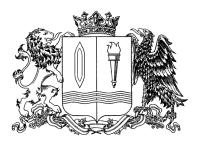 ЗАКОН ИВАНОВСКОЙ ОБЛАСТИПринят Ивановской областной ДумойСтатья 1. Предмет регулирования настоящего ЗаконаНастоящий Закон регулирует порядок осуществления органами местного самоуправления международных и внешнеэкономических связей, заключения органами местного самоуправления с органами местного самоуправления иностранных государств соглашений об осуществлении международных и внешнеэкономических связей и регистрации таких соглашений.Статья 2. Полномочия органов государственной власти Ивановской области в сфере международных и внешнеэкономических связей органов местного самоуправления1. К полномочиям Ивановской областной Думы в сфере международных и внешнеэкономических связей органов местного самоуправления относятся:1) принятие законов Ивановской области, регулирующих отношения в сфере международных и внешнеэкономических связей органов местного самоуправления;2) осуществление контроля за исполнением законов Ивановской области в сфере международных и внешнеэкономических связей органов местного самоуправления.2. К полномочиям Правительства Ивановской области в сфере международных и внешнеэкономических связей органов местного самоуправления относятся:1) определение уполномоченного исполнительного органа государственной власти Ивановской области в сфере международных и внешнеэкономических связей органов местного самоуправления на территории Ивановской области (далее - уполномоченный орган);2) информирование федерального органа исполнительной власти, уполномоченного на осуществление функций по выработке и реализации государственной политики и нормативно-правовому регулированию в сфере международных и внешнеэкономических связей органов местного самоуправления, в установленном указанным федеральным органом порядке об осуществлении международных и внешнеэкономических связей органов местного самоуправления и о результатах осуществления таких связей в предыдущем году;3) установление порядка формирования перечня соглашений об осуществлении международных и внешнеэкономических связей, заключаемых органом местного самоуправления с органами местного самоуправления иностранных государств (далее - соглашения об осуществлении международных и внешнеэкономических связей органов местного самоуправления);4) осуществление иных полномочий, предусмотренных Федеральным законом от 06.10.2003 № 131-ФЗ «Об общих принципах организации местного самоуправления в Российской Федерации», другими федеральными законами и законами Ивановской области.3. К полномочиям исполнительных органов государственной власти Ивановской области в сфере международных и внешнеэкономических связей органов местного самоуправления относится предоставление правовой, организационной и методической поддержки при осуществлении ими международных и внешнеэкономических связей, в организации и ведении переговоров, в выработке текстов соглашений об осуществлении международных и внешнеэкономических связей органов местного самоуправления и иные полномочия, предусмотренные настоящим Законом.Статья 3. Полномочия органов местного самоуправления в сфере международных и внешнеэкономических связейК полномочиям органов местного самоуправления в сфере международных и внешнеэкономических связей относятся:1) проведение встреч, консультаций и иных мероприятий в сфере международных и внешнеэкономических связей с представителями государственно-территориальных, административно-территориальных и муниципальных образований иностранных государств;2) заключение соглашений об осуществлении международных и внешнеэкономических связей органов местного самоуправления;3) участие в деятельности международных организаций в сфере межмуниципального сотрудничества в рамках полномочий органов, созданных специально для этой цели;4) участие в разработке и реализации проектов международных программ межмуниципального сотрудничества;5) иные полномочия в сфере международных и внешнеэкономических связей органов местного самоуправления в соответствии с международными договорами Российской Федерации, федеральными законами, иными нормативными правовыми актами Российской Федерации и законами Ивановской области.Статья 4. Порядок заключения органами местного самоуправления соглашений об осуществлении международных и внешнеэкономических связей органов местного самоуправления1. Органы местного самоуправления уведомляют уполномоченный орган о вступлении в переговоры о заключении соглашений об осуществлении международных и внешнеэкономических связей органов местного самоуправления.2. Проект соглашения об осуществлении международных и внешнеэкономических связей органов местного самоуправления, пояснительная записка, содержащая обоснование целесообразности его заключения, не позднее чем за 45 дней до дня подписания соглашения представляются для рассмотрения в уполномоченный орган.3. Проект соглашения об осуществлении международных и внешнеэкономических связей органов местного самоуправления направляется в течении 10 рабочих дней уполномоченным органом в заинтересованные исполнительные органы государственной власти Ивановской области, которые в течении 10 рабочих дней со дня получения проекта соглашения об осуществлении международных и внешнеэкономических связей органов местного самоуправления представляют свои замечания и предложения к нему.4. В случае возникновения разногласий между уполномоченным органом, исполнительными органами государственной власти Ивановской области и органами местного самоуправления в отношении проекта соглашения об осуществлении международных и внешнеэкономических связей органов местного самоуправления применяются согласительные процедуры.5. В случае отсутствия разногласий в отношении проекта соглашения об осуществлении международных и внешнеэкономических связей органов местного самоуправления уполномоченный орган направляет указанный проект соглашения в течении 10 рабочих дней на согласование в Правительство Ивановской области и информирует органы местного самоуправления о результатах рассмотрения проекта соглашения об осуществлении международных и внешнеэкономических связей органов местного самоуправления.6. Основанием для отказа в согласовании проекта соглашения об осуществлении международных и внешнеэкономических связей органов местного самоуправления является наличие в проекте соглашения положений, противоречащих Конституции Российской Федерации, федеральному законодательству, законодательству Ивановской области,  совершение органами местного самоуправления иностранных государств в отношении Российской Федерации, российских юридических лиц и физических лиц недружественных действий, а также если заключение соглашения об осуществлении международных и внешнеэкономических связей органов местного самоуправления повлечет за собой возможные неблагоприятные финансово-экономические последствия для Ивановской области.7. Соглашения об осуществлении международных и внешнеэкономических связей органов местного самоуправления после подписания подлежат обязательной регистрации уполномоченным органом.Подлинник соглашения об осуществлении международных и внешнеэкономических связей органов местного самоуправления, все приложения к нему не позднее 10 рабочих дней с даты его подписания представляются в уполномоченный орган.Соглашение об осуществлении международных и внешнеэкономических связей органов местного самоуправления регистрируется в течении 15 рабочих дней со дня его представления на регистрацию.Уполномоченный орган возвращает соглашение об осуществлении международных и внешнеэкономических связей органов местного самоуправления без регистрации в течение 5 рабочих дней со дня его получения в случае, если заключение данного соглашения не согласовано с Правительством Ивановской области.Регистрация соглашения включает в себя присвоение соглашению об осуществлении международных и внешнеэкономических связей органов местного самоуправления регистрационного номера и внесение его в перечень соглашений об осуществлении международных и внешнеэкономических связей органов местного самоуправления, заключенных органом местного самоуправления.Не позднее 5 рабочих дней после регистрации соглашения об осуществлении международных и внешнеэкономических связей органов местного самоуправления его подлинник с присвоенным регистрационным номером направляется уполномоченным органом в орган местного самоуправления, представивший соглашение на регистрацию.8. Изменения, вносимые в зарегистрированное соглашение об осуществлении международных и внешнеэкономических связей органов местного самоуправления, подлежат согласованию и регистрации в порядке, предусмотренном настоящей статьей.9. Подписанные и зарегистрированные соглашения об осуществлении международных и внешнеэкономических связей органов местного самоуправления подлежат опубликованию (обнародованию) в порядке, предусмотренном для опубликования (обнародования) муниципальных правовых актов.Статья 5. Информирование и перечень соглашений об осуществлении международных и внешнеэкономических связей органов местного самоуправления1. Главы муниципальных образований Ивановской области:1) ежегодно до 15 января информируют уполномоченный орган в установленном им порядке об осуществлении международных и внешнеэкономических связей органов местного самоуправления данного муниципального образования и о результатах осуществления таких связей в предыдущем году;2) ежегодно до 15 января направляют в уполномоченный орган перечень соглашений об осуществлении международных и внешнеэкономических связей органов местного самоуправления данного муниципального образования, включая в него соглашения, заключенные и утратившие силу в предыдущем году.2. Органы местного самоуправления формируют перечень соглашений об осуществлении международных и внешнеэкономических связей органов местного самоуправления данного муниципального образования в порядке, установленном Правительством Ивановской области.3. Правительство Ивановской области на основе перечней соглашений об осуществлении международных и внешнеэкономических связей органов местного самоуправления , предусмотренных настоящей статьей, ежегодно до 1 февраля направляет перечень соглашений об осуществлении международных и внешнеэкономических связей органов местного самоуправления Ивановской области в федеральный орган исполнительной власти, уполномоченный на осуществление функций по выработке и реализации государственной политики и нормативно-правовому регулированию в сфере международных и внешнеэкономических связей органов местного самоуправления.Статья 6. Согласование и координация осуществления органами местного самоуправления международных и внешнеэкономических связей1. Органы местного самоуправления согласовывают с уполномоченным органом:1) проведение встреч, консультаций и иных мероприятий в сфере международных и внешнеэкономических связей с представителями государственно-территориальных, административно-территориальных и муниципальных образований иностранных государств;2) участие в деятельности международных организаций в сфере межмуниципального сотрудничества в рамках полномочий органов, созданных специально для этой цели;3) участие в разработке и реализации проектов международных программ межмуниципального сотрудничества.2. Для согласования осуществления органами местного самоуправления международных и внешнеэкономических связей, предусмотренных частью 1 настоящей статьи, орган местного самоуправления направляет в уполномоченный орган обращение, содержащее обоснование необходимости осуществления органом местного самоуправления международных и внешнеэкономических связей, и информацию о мероприятиях, проводимых при осуществлении органом местного самоуправления международных и внешнеэкономических связей, с указанием целей, места проведения и предполагаемого содержания данных мероприятий, а также состава их участников не позднее чем 
за 20 рабочих дней до дня начала осуществления органом местного самоуправления международных и внешнеэкономических связей.В случае проведения незапланированного мероприятия в сфере международных и внешнеэкономических связей обращение направляется в уполномоченный орган незамедлительно.3. Уполномоченный орган в течение 3 рабочих дней со дня получения обращения рассматривает его, в случае необходимости с привлечением иных исполнительных органов государственной власти Ивановской области в соответствии с их компетенцией, и принимает решение о согласовании (об отказе в согласовании) осуществления органами местного самоуправления международных и внешнеэкономических связей.4. Основанием для отказа в согласовании осуществления органами местного самоуправления международных и внешнеэкономических связей является наличие в обращении сведений, противоречащих Конституции Российской Федерации, федеральному законодательству и законодательству Ивановской области, а также несоответствие содержания, проводимого мероприятия, внешнеполитическому курсу Российской Федерации (или проводимой единой внешнеполитической линии Российской Федерации).5. Уполномоченный орган направляет в орган местного самоуправления решение, указанное в части 3 настоящей статьи, в день его принятия.6. В целях координации мероприятий, проводимых органами местного самоуправления при осуществлении международных и внешнеэкономических связей, уполномоченный орган:1) осуществляет сбор, обобщение и анализ получаемой от органов местного самоуправления информации о мероприятиях, проводимых при осуществлении международных и внешнеэкономических связей;2) взаимодействует с органами местного самоуправления по вопросам проведения мероприятий, проводимых при осуществлении международных и внешнеэкономических связей;3) по приглашению органов местного самоуправления обеспечивает участие представителей уполномоченного органа и иных заинтересованных исполнительных органов государственной власти Ивановской области в проводимых органами местного самоуправления мероприятиях в сфере международных и внешнеэкономических связей.Статья 7. Вступление в силу настоящего Закона1. Настоящий Закон вступает в силу после его официального опубликования.2. Положения частей 7-9 статьи 4 настоящего Закона 
не применяются к соглашениям об осуществлении международных и внешнеэкономических связей органов местного самоуправления, заключенным до 15.08.2023.г. Иваново_______________ 2024 г.№ ______-ОЗОб осуществлении органами местного самоуправления Ивановской области международных и внешнеэкономических связейНастоящий Закон принят в соответствии с Федеральным законом 
от 06.10.2003 № 131-ФЗ «Об общих принципах организации местного самоуправления в Российской Федерации», Федеральным законом 
от 21.12.2021 № 414-ФЗ «Об общих принципах организации публичной власти в субъектах Российской Федерации», в целях регулирования отдельных отношений в сфере международных и внешнеэкономических связей органов местного самоуправления муниципальных образований Ивановской области (далее – органы местного самоуправления) в целях решения вопросов местного значения.ГубернаторИвановской областиС.С. Воскресенский